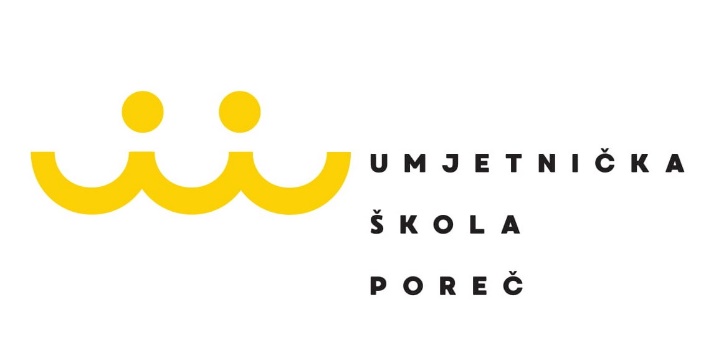 ELABORATizvođenja vježbe evakuacije i spašavanjau Umjetničkoj školi PorečSADRŽAJUVOD	2NAZIV VJEŽBE	2NAMJENA I CILJ VJEŽBE	2MJESTO PROVOĐENJA VJEŽBE	2VRIJEME ODRŽAVANJA VJEŽBE	2PRIPREMA VJEŽBE	3POLAZNE PRETPOSTAVKE	4MATERIJALNO – TEHNIČKO OSIGURANJE	6SUDIONICI VJEŽBE I NJIHOVE ZADAĆE	6AKTIVNOSTI SIMULACIJA	6OSIGURANJE VJEŽBE	7ANALIZA I OCJENA VJEŽBE	7ODGOVORNE OSOBE UMJETNIČKE ŠKOLE POREČ	7VREMENSKI SLIJED IZVOĐENJA VJEŽBE	7PRILOG	8UVODNa temelju Zakona o zaštiti na radu (NN br. 71/14, 118/14 i 154/14), članak 55. i Zakona o zaštiti od požara (NN br. 92/10) te Zakona o zaštiti i spašavanju (NN br. 174/04, 79107 , 38/09 i 127/10), poslodavac je dužan osigurati i organizirati evakuaciju i spašavanje osoba za slučaj iznenadnog događaja koji može ugroziti njihovu sigurnost i zdravlje i osposobiti osobe koje će provoditi evakuaciju.Pojam evakuacije podrazumijeva unaprijed utvrđeni način napuštanja ugroženih prostorija i prostora, prije nego što nastupi opasnost za život ili zdravlje učenika, učitelja, ostalih zaposlenika, posjetitelja i drugih osoba koje se zateknu u ugroženim prostorijama i prostorima za vrijeme izvanrednog događaja.Spašavanje podrazumijeva provođenje radnji kojima se učenicima, učiteljima, zaposlenicima, posjetiteljima i drugim osobama zatečenim u ugroženim prostorijama i prostorima pruža pomoć u napuštanju tih prostora, pošto ih iznenadnim događajem ne mogu napustiti same, a da pri tome ne dovedu u opasnost svoj život.Ravnateljica Umjetničke škole Poreč, Narodni trg 1, Poreč (u daljnjem tekstu: Škola) donosi  Plan vježbe evakuacije i spašavanja koja će se organizirati sukladno Planu evakuacije i spašavanja Umjetničke škole Poreč.NAZIV VJEŽBE Vježba nosi naziv „POŽAR“.NAMJENA I CILJ VJEŽBECilj vježbe je praktična provjera Plana evakuacije i spašavanja Umjetničke škole Poreč kao što je i predviđeno u navedenom Planu. Osim osposobljenosti zaposlenika i učenika škole za postupanje u slučaju izvanrednih situacija i valjanosti predviđenih pravaca evakuacije, promatrat će se i postupak intervencije žurnih službi te nakon vježbe evaluacije utvrditi potrebu mijenjanja Plana evakuacije i spašavanja kako bi postao još operativniji. Također cilj je upoznavanje učenika s radom JVP CZP Poreč.MJESTO PROVOĐENJA VJEŽBEVježba će se održati u svim zgradama Umjetničke škole Poreč: Matična škola, Narodni trg 1, Poreč, Kandlerova 2, Poreč i Područni odjel Vrsar, Rade Končara 29, Vrsar.VRIJEME ODRŽAVANJA VJEŽBEVježba će se održati 9.6.2022. godine sa početkom u 15:30 sati. Predviđeno trajanje vježbe je 45 minuta. Vježba će se odvijati u realnom vremenu.PRIPREMA VJEŽBEZa donošenje odluke o izvođenju vježbe i koordinaciju pripreme vježbe zadužena je ravnateljica Škole.Javna vatrogasna postrojba CZP Poreč pružit će stručnu pomoć prilikom izrade elaborata vježbe i koordinacije sa žurnim službama.U svrhu priprema za odvijanje vježbe održat će se pripremni sastanci sudionika vježbe. Prvi sastanak je održan je 5.5.2022. godine, na kojem je utvrđeno okvirno vrijeme i način odvijanja vježbe, sredstva i funkcionalnost vatrodojave, te određene zadaće koje je potrebno obaviti u pripremnom razdoblju. Sastanku su nazočili:Sanjica Sara Radetić, ravnateljica Umjetničke škole PorečKristijan Ukota, zamjenik zapovjednika JVP PorečPaolo Peruško, voditelj evakuacije i spašavanjaHrvoje Hleb, zamjenika evakuacije i spašavanjaDetalji odvijanja vježbe i izrade elaborata izvođenja vježbe zaštite i spašavanja dogovoreni su na drugom sastanku 6.6.2022. godine te telefonskim razgovorima, mailovima i neposrednim kontaktom nositelja vježbe i ostalih suradnika.U pripremnom razdoblju potrebno je obaviti sljedeće aktivnosti:POLAZNE PRETPOSTAVKEMATERIJALNO – TEHNIČKO OSIGURANJEJVP Poreč sudjelovat će u vježbi sa uobičajenim sredstvima i opremom. Za provedbu vježbe škola će osigurati protupožarni aparat (2 komada).SUDIONICI VJEŽBE I NJIHOVE ZADAĆEučenici Matične škole - oko 40 učenika i 25 zaposlenika sudjeluje u evakuaciji1 učenik škole – u ulozi nestale i ozlijeđene osoba koje se evakuirajuDjelatnik JVP-a Poreč – zaprimaju i prosljeđuju dojavu o požaru, aktiviraju ostale službe zaštite i spašavanjaJVP Poreč – izlaze na intervenciju i sudjelovat će sa tri vozila i 8 vatrogasca, odnosno prema procjeniPredstavnik Crvenog križa– zbrinjavanje i pružanje prve pomoćiZamjenik zapovjednika JVP-a Poreč– komentira tijek odvijanja vježbe sudionicima  vježbeAKTIVNOSTI SIMULACIJAako evakuacija učenika i radnika nije provedena u potpunosti, pristupa se akciji spašavanja preostalih osoba.-simulaciju pružanja prve pomoći izvest će članovi CK-aOSIGURANJE VJEŽBEVježba se izvodi u prostorijama škole i ispred nje, neće se izvoditi na prometnicama niti javnim površinama te nije potrebno obaviti osiguranje prostora na kojem će se odvijati osim određivanja prostora okoliša škole na kojem mogu boraviti učenici i promatrači vježbe.ANALIZA I OCJENA VJEŽBEAnaliza i ocjena provedene vježbe provest će se u prostorijama škole. Analiza treba pokazati mogućnosti i sposobnosti reagiranja na takve i slične događaje, kao i potrebne mjere koje treba poduzeti u smislu otklanjanja uočenih manjkavosti i nedostataka, kao i izmjene Plana evakuacije i spašavanja. U analizi sudjeluju predstavnici sudionika vježbe i Škole.ODGOVORNE OSOBE UMJETNIČKE ŠKOLE POREČVREMENSKI SLIJED IZVOĐENJA VJEŽBENapomena: Upisana vremena su okvirna.PRILOGGrafički plan EvakuacijeU Poreču, 6.6.2022. godineRukovoditelj evakuacije i spašavanja: Ravnateljica škole:Sanjica Sara Radetić, mag. mus.Upoznati zaposlene s Planom evakuacije i spašavanja za slučaj izvanrednog događajaUpoznati zaposlene s Planom evakuacije i spašavanja za slučaj izvanrednog događajaNositelj:ravnateljRok:24.5.2022. obavijesti na oglasnoj ploči školeUpoznati sve učenike s Planom evakuacije i spašavanjaUpoznati sve učenike s Planom evakuacije i spašavanjaNositelj:razrednici po razrednim odjelima, učitelji/ce solfeggia i učiteljica glazbene umjetnostiRok:6.6.2022. na satovima razrednikaUpoznati administrativno-tehničko osoblje s točnim vremenom održavanja vježbeUpoznati administrativno-tehničko osoblje s točnim vremenom održavanja vježbeNositelj:ravnateljRok:24.5.2022. na sastanku administrativno-tehničkog osoblja matične školeUpoznati Područni ured civilne zaštite  sa elaboratom izvođenja vježbeUpoznati Područni ured civilne zaštite  sa elaboratom izvođenja vježbeNositelj:ravnateljRok:od 24.5. do 6.6.2022.Obavijestiti sredstva javnog informiranja o održavanju vježbe i lokalnu zajednicuObavijestiti sredstva javnog informiranja o održavanju vježbe i lokalnu zajednicuNositelj:Umjetnička škola Poreč, tajništvo školeRok:6.6.2022. na mrežnim stranicama ŠkoleObavijestiti roditelje o vremenu održavanja vježbeObavijestiti roditelje o vremenu održavanja vježbeNositelj:razrednici po razrednim odjelima, učitelji/ce instrumenta i učiteljica glazbene umjetnosti te škola na svojoj web straniciRok:do 6.6.2022.OPIS DOGAĐAJA I HODOGRAM AKTIVNOSTI UČENIKA I ZAPOSLENIKA ŠKOLE:OPIS DOGAĐAJA I HODOGRAM AKTIVNOSTI UČENIKA I ZAPOSLENIKA ŠKOLE:15:30 hIznenadni događaj – POŽAR U DVORANI 1A NA 1. KATU ŠKOLE, Narodni trg 1Na 1. katu škole Narodni trg 1, došlo je do pojave dima i vatre na električnoj instalaciji, koja se počela širiti na namještaj. Dim se počeo širiti iz Dvorane 1A prema hodniku.Iznenadni događaj prvi je primijetio učitelj koji je održavao nastavu u Dvorani 1A u Školi Narodni trg 1.15:32Dojavu o požaru ravnateljici Škole osobno će izvršiti učitelj koji je obavljao/la nastavu u Dvorani 1 A.Ravnateljica nakon dojave procjenjuje situaciju i poduzima te obavještava Voditelja evakuacije i spašavanja Paola Peruška.15:33 hVoditelj evakuacije i spašavanja poduzima radnje vezane za uzbunjivanje i zapovijeda davanje uzbune i telefonskom vezom dojavljuje Županijskom centru 112 ili JVP Poreč na 052 451 614(193).15:34 hRavnateljica izdaje zapovijed Voditelju evakuacije za davanje znaka za uzbunu i početak evakuacije i spašavanjaVoditelj evakuacije obavještava domara ( Aldo Raphael Šimonović), zaduženog za davanje zvučnog signala uzbune.Način davanja znaka uzbune:Za davanje znaka za uzbunjivanje koristi se zvučni signal prema važećim uputama o davanju zvučnih signala:Jednoličnim tonom u trajanju do 22 sekunde i to s trajanjem od 6 sekundi i dva s prekida od po 2 sekunde.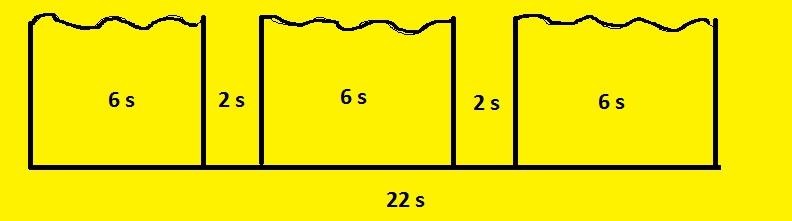 15:35 hOdmah nakon znaka za uzbunu zaduženi radnici škole (spremačica koja radi u smjeni i domar) otvaraju vratna krila na svim izlazima iz škole.15:35 hPOČETAK EVAKUACIJEREDOSLIJED IZLASKA: Budući da je kapacitet izlaženja ograničen, evakuacija se vrši na više evakuacijskih izlaza, potrebno se je pridržavati grafičkog prikaza izlaska.U pravilu izlaze prvo učenici bliži stubištu, slijedeći putove- oznake evakuacije za izlaženje iz građevine.OBVEZE UČITELJA: Nastojati zadržati disciplinu; učenici predvođeni učiteljima u koloni, jedan po jedan, ubrzanim korakom idu do navedenog izlaza za evakuaciju i okupljaju se na zbornom mjestu: na sredini Trga SlobodeOBVEZE RADNIKA OSPOSOBLJENIH ZA EVAKUACIJU I SPAŠAVANJE:  Otvoriti glavne izlaze, upućivati na putove evakuacije, provjeriti jesu li svi napustili prostore – voditelj evakuacije, ravnatelj škole.Po oglašavanju uzbune domar (Aldo Raphael Šimonović) će:simulirati isključivanje glavne električne sklopke lijepljenjem naljepnice na glavnu sklopku1. UČIONICE I OSTALE PROSTORIJE NA KATU:učenici, zaposlenici i ostale osobe koji se nalaze u prizemlju i na 1-vom katu u starom dijelu škole izlaze na izlaz – Kandlerova 2,učenici, zaposlenici i ostale osobe koji se nalaze u prizemlju i na 1-vom katu novog dijela škole izlaze stubištem na glavni izlaz iz škole – Narodni trg 1.2. UČIONICE I OSTALE PROSTORIJE U SUTERENUučenici, zaposlenici i ostale osobe koji se nalaze u suterenu (Centar za mlade) izlaze na glavni izlaz – Narodni trg 115:40 hZAVRŠETAK EVAKUACIJEOBVEZE UČITELJA: Nakon provedbe evakuacije i okupljanja učenika, svaki učitelj provjerava jesu li svi učenici razreda u kojem je trenutno bio na satu napustili zgradu (izvršiti prebrojavanje i prozivku prema Imeniku).OBVEZE DRUGIH DJELATNIKA: Nakon provedbe evakuacije i okupljanja učenika i radnika, radnici osposobljeni za rukovođenje evakuacijom i spašavanjem (domar, dežurne spremačice i tajnica) provjeravaju jesu li svi radnici napustili zgradu te zadnji odlaze na zborno mjesto najbližim izlaznim putem.RUKOVODITELJ EVAKUACIJE (ili RAVNATELJ): Davanje prijavka o mjestu izbijanja požara i lokaciji ozlijeđenih osoba žurnim službama po njihovom dolasku. Obavlja koordinaciju daljnjeg djelovanja s vatrogasnim, spasilačkim i žurnim službamaREDNIBROJIME I PREZIMEBROJ TELEFONA1.Sanjica Sara Radetić, ravnateljica+385 9143226422.Paolo Peruško, voditelj evakuacije i spašavanja+385 9813911963.Hrvoje Hleb, zamjenik voditelja evakuacije i spašavanja+385 989090369R.b.AktivnostVježba evakuacije i spašavanja u slučaju požara ili potresaNosilacUmjetnička škola Poreč i JVP PorečSudjelujuUčenici i učitelji i JVP PorečVremenski period9.6.2022. od 15.30 sati do 16,15 satinapomena